		Číslo smlouvy objednatele:		Číslo smlouvy zhotovitele:S M L O U V A  O  D Í L OZpracování konceptu vodohospodářského řešení vybraných nádržíuzavřená v souladu s ustanovením  20, odst. 1,2 zákonač. 111/1998 Sb., o vysokých školách a podle zákona č. 89/2012 Sb., občanský zákoníkI. Smluvní stranyObjednatel:	Ústav výzkumu globální změny AV ČR, v. v. i. IČ objednatele:	86652079DIČ objednatele:	CZ86652079Se sídlem 	Bělidla 986/4a, Brno 603 00Objednatel zastoupený:	prof. RNDr. Ing. Michal V. Marek, DrSc., dr. h. c.	ředitelBankovní spojení:	ČNB, pobočka Brno, 61722621/0710Zhotovitel:	Vysoké učení technické v Brně	Fakulta stavební (dále jen FAST VUT)je součástí veřejné vysoké školy, která vznikla ze zákona (zákon č. 111/98 Sb.) a nezapisuje se do obchodního rejstříku.Se sídlem:	Veveří 331 / 95, 602 00 BrnoIČ zhotovitele:	00216 305DIČ zhotovitele:	CZ00216305Bankovní spojení zhotovitele:	ČSOB, 111044081/0300Odpovědný zástupce zhotovitele:		prof. Ing. Miroslav Bajer, CSc.                                                               	děkan FAST VUTPověřený pro DČ                                   	doc. Ing. Jan Pěnčík, Ph.D.		proděkan pro vnitřní a zahraniční vztahyZástupce pro věcná jednání (řešitel):	prof. Ing. Jaromír Říha, CSc. Předmět smlouvyPředmětem smlouvy je vypracování konceptu vodohospodářského řešení vybraných (2) nádrží – koncepční studie z generelu LAPV z roku 2020, a to nádrží v povodí Svratky – Borovnice a Kuřimské Jestřebí. Předmětem smlouvy je zpracování koncepční studie pro vyjmenované nádrže v tomto základním rozsahu:přesné umístění osy hrázekóta přelivné hrany bezp. přelivu (počet) + parametry přelivů (buď ve formě Q/h křivky nebo šířka, počet typ hrazení (je-li uvažován)parametry spodních výpustí (počet) - kóta dna výpustí a kapacita (Q/h) výpustí při různých kótách hladiny v nádržikóty hladin pro: stálé nadržení, zásobní prostor a ochranný prostor (ovl. a neovl.) koncept manipulačního řádu pro řízení odtoků/odběrů z nádrže, resp. popsat, jak by měl dispečer manipulovat s odtokem vzhledem k hladině v nádrži, případně přítokem do nádrže, předpokládané výjimečné manipulace parametry všech výpustných/odběrných zařízení - kóta dna výpustí/odběrů a kapacita výpustí/odběrů při různých kótách hladiny v nádrži. Je zde myšlena nejen spodní výpust, ale jakékoliv odběrné zařízení v hrázi nebo v zátopě dle účelu nádrže. Každá studie bude obsahovat textovou, výkresovou a doplňkovou část (grafy, tabulky) v rozsahu potřebném pro zadání těchto vodních děl do bilančního hydrodynamického modelu v povodí Dyje/Svratky. Předmět smlouvy vychází ze závazného obsahu, který je nedílnou přílohou č. 1 této smlouvy.  Obsah práceObsah práce na každé ze dvou koncepčních studií se bude sestávat z těchto částí Podkladová částMapové podkladyHydrologické podkladyMorfologie území, geologické a hydrogeologické podkladyÚdaje o stavu životního prostředí v dotčeném území a možné vlivy VD na životní prostředíAnalytická částTechnické řešeníVodohospodářské řešeníHydraulické řešeníEtapy prácePostup zpracování koncepční studie každého vodního díla je rozdělen do následujících etap:ETAPA – Vyjasnění cílů a zadání, požadavky objednatele ETAPA – Zajištění a analýza dostupných informací a podkladů ETAPA – Stanovení reálných parametrů VDJednotlivé koncepční studie vybraných 2 vodních děl z generelu LAPV mohou být odevzdány po dokončení i jednotlivě, což umožní objednateli zapracovávat výstupy studie do bilančního modelu. Cena Cena díla bude hrazena dle skutečných výkonů zhotovitele v souladu s předmětem a obsahem díla – koncepčních studií dle harmonogramu a celkového rozpočtu.Cena díla činí 50.000 Kč bez DPH, tj. v termínu podpisu smlouvy je cena díla včetně DPH  60.500 Kč jako cena SOD konečná.Výkonem činnosti jsou pro účely fakturace i veškeré přípravné práce. Odměna za činnost obsahuje veškeré náklady zhotovitele na plnění této smlouvy, zejména expertní činnost, administrativní náklady, cestovné apod.Odměna se hradí na základě jediné – výsledné faktury s náležitostmi daňového dokladu a s názvem a číslem SOD. Faktura se vystaví po dokončení všech plnění a potvrzení akceptačního protokolu celkového plnění potvrzeného zástupcem objednatele. Dnem uskutečnění zdanitelného plnění je den, ve kterém zástupce objednatele potvrdí soupis provedených výkonů v akceptačním protokolu. Přílohou faktury bude zhotovitelem i objednatelem podepsaný akceptační protokol, ve kterém se potvrdí shoda, případné rozdíly, s obsahem požadovaných prací a výstupem z generelu LAPV , příloha č. 1 a č. 2. Lhůta splatnosti faktury je 30 dnů ode dne vystavení faktury. Zhotovitel je povinen doručit faktury na adresu sídla objednatele nejpozději do deseti pracovních dnů po dni, ke kterému je vystaven akceptační protokol. Objednatel je do data splatnosti oprávněn vrátit fakturu vykazující vady. Zhotovitel je povinen předložit fakturu novou či opravenou, přičemž nová lhůta splatnosti činí 30 dnů. Zhotovitel je povinen doručit na adresu sídla objednatele fakturu novou, a to nejpozději do 5 pracovních dnů poté, co obdržel vrácenou fakturu. Závěrečná faktura je uhrazena dnem odepsání příslušné částky z účtu objednatele. Zhotovitel nemůže po objednateli požadovat jiné platby nebo platby v jiných termínech.Plnění objednatele  Objednatel zajistí nezbytná hydrologická data v dohodnutém rozsahu k realizaci koncepčních studií do 25. 4. 2022.Případné zdržení dodávky hydrologických dat bude mít odkladný účinek na finalizaci koncepčních studií, a to o takovou dobu, o kterou bude zdrženo dodání základních hydrologických dat zhotoviteli.  Čas plněníObě strany se dohodly, že odevzdání po dokončení jednotlivých koncepčních studií vodních děl dle zadání je výhodné pro objednatele. V každém případě budou obě koncepční studie odevzdány v úplném a kompletním stavu nejpozději do 15. 9. 2022.VIII. Společná a závěrečná ustanoveníŽádná ze stran nemůže bez písemně uděleného souhlasu druhé smluvní strany ani pohledávku ani dluh z této smlouvy ani tuto smlouvu postoupit třetí osobě. Žádná práva a povinnosti stran nelze dovozovat z praxe zavedené mezi stranami či zvyklostí zachovávaných obecně či v odvětví týkajícím se předmětu plnění této smlouvy. Tato smlouva se řídí českým právním řádem. Není-li v této smlouvě uvedeno jinak, lze tuto smlouvu měnit pouze písemně, formou oboustranně podepsaného číslovaného dodatku k této smlouvě. Uznat dluh vzniklý v souvislosti s touto smlouvou lze pouze písemně.Tato smlouva je vyhotovena ve 4 stejnopisech, z nichž každá ze smluvních stran obdrží 2 vyhotovení.Smluvní strany berou na vědomí, že tato smlouva naplňuje požadavky, uvedené v zákoně č. 340/2015 Sb. a podléhá tímto povinnosti zveřejnění v registru smluv, a s tímto uveřejněním v zákonném rozsahu souhlasí. Zadat smlouvu do registru smluv v zákonné lhůtě se zavazuje objednatel, který na vyžádání zhotovitele zašle zhotoviteli potvrzení o uveřejnění smlouvy.Tato smlouva je účinná okamžikem jejího zveřejnění v registru smluv.Objednatel:		Zhotovitel:Datum:		Datum:                                                	prof. RNDr. Ing. Michal V. Marek, DrSc., dr. h. c.	doc. Ing. Jan Pěnčík, Ph.D.ředitel		proděkan pro vnitřní a zahraniční vztahyÚstav výzkumu globální změny AV ČR, v. v. i.		     		Řešitel:		prof. Ing. Jaromír Říha, CSc.Příloha č. 1 – Závazný obsah koncepční studie vodního díla v povodí Dyje1	Identifikační údaje	42	Zadání studie	53	Seznam použitých podkladů	63.1	Všeobecné podklady	63.2	Podklady ve vztahu k zájmové lokalitě	63.3	Související předpisy	64	Úvod do problematiky 	84.1	Všeobecně k LAPV	84.2	Funkce vodních nádrží	85	Základní údaje záměru dle [1], [2]	95.1	Charakteristika území	95.2	Předpokládané základní údaje a hlavní parametry díla	95.2.1	Souhrnně	95.2.2	Nádrž	95.2.3	Hráz	95.2.4	Funkční objekty	96	Analýza a vyhodnocení dostupných podkladů	106.1	Mapové podklady	106.2	Hydrologické podklady	106.3	Geologické podklady 	106.4	VH soustava, požadavky	106.4.1	Základní parametry	106.4.2	Charakteristiky souvisejících vodních děl	106.5	Údaje o stavu životního prostředí	107	Analytická část	117.1	Těleso hráze	117.1.1	Umístění osy hráze	117.1.2	Základní charakteristiky	117.2	Charakteristiky nádrže	117.3	Funkční zařízení	117.3.1	Bezpečnostní přeliv	117.3.2	Spodní výpusti	117.3.3	Další zařízení - odběrné objekty, závlaha, MVE, ...	118	Koncept manipulačního řádu	128.1	Účel vodního díla a požadavky na množství vody	128.2	Manipulace s vodou a převádění povodní	128.2.1	Základní zásady hospodaření s vodou	128.2.2	Bezpečnost vodního díla a území pod vodním dílem	128.2.3	Manipulace s vodou v prostoru stálého nadržení	128.2.4	Manipulace v zásobním prostoru	128.2.5	Manipulace za povodní	128.2.6	Manipulace s ostatními zařízeními vodního díla	12Příloha č. 2 – Generel území chráněných pro akumulaci povrchových vod a základní zásady využití těchto území – 2020.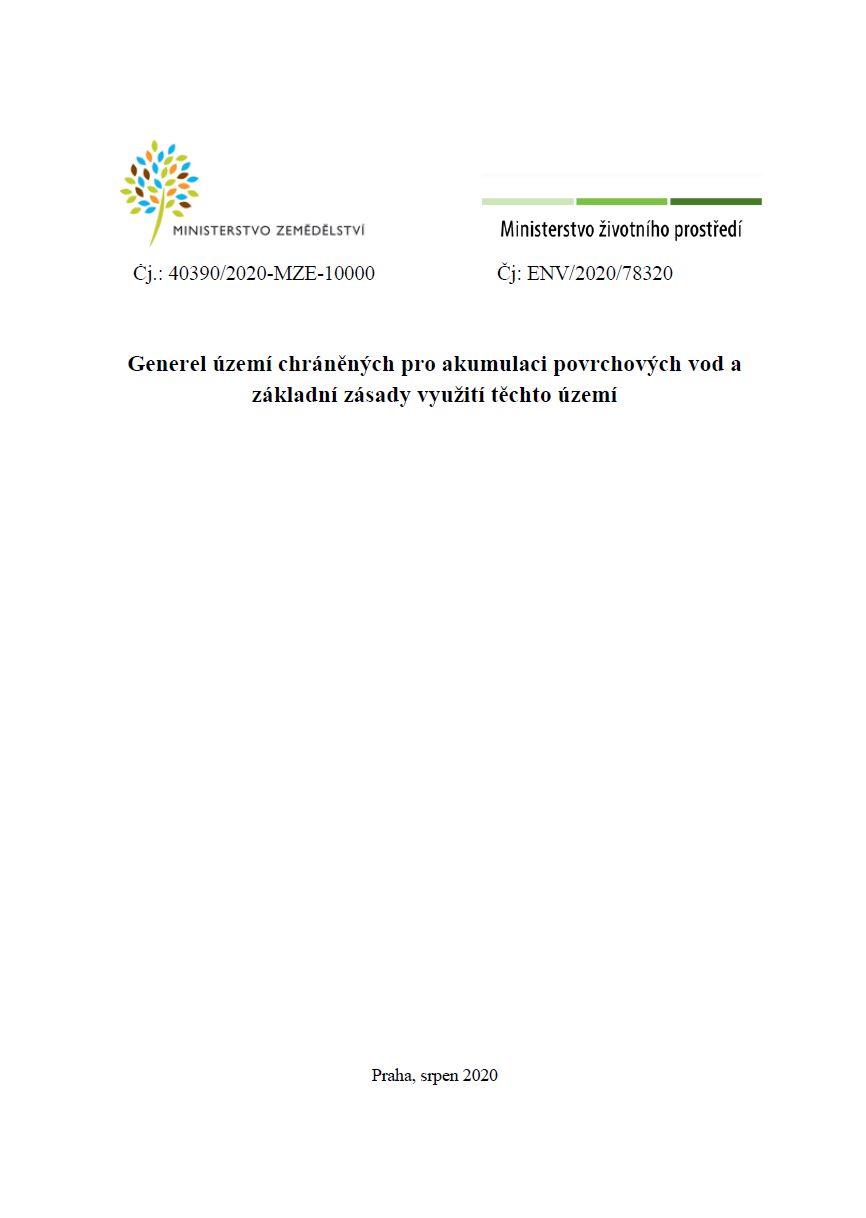 